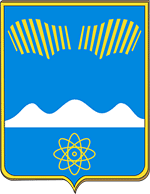 АДМИНИСТРАЦИЯ ГОРОДА ПОЛЯРНЫЕ ЗОРИ С ПОДВЕДОМСТВЕННОЙ ТЕРРИТОРИЕЙПОСТАНОВЛЕНИЕ«___»  февраля   2022 г.								№_____О внесении изменений в муниципальную программу  «Управление муниципальнымифинансами города Полярные Зорис подведомственной территорией»1. Внести в муниципальную программу «Управление муниципальными финансами города Полярные Зори с подведомственной территорией», утвержденную постановлением администрации г. Полярные Зори от 14.10.2021 № 736, следующие изменения согласно Приложению.2. Настоящее постановление вступает в силу со дня официального опубликования.Глава города Полярные Зорис подведомственной территорией                                                            М.О. ПуховВизы согласования:Шпигарь Н.С.1-в дело, 1- ФО, 1- прокуратура, 1- ОЭР и ПРИзменения в муниципальную программу «Управление муниципальнымифинансами города Полярные Зори с подведомственной территорией»В паспорте муниципальной программы раздел «Объемы и источники финансирования» изложить в следующей редакции:Раздел 3.1 муниципальной программы «3.1. Перечень мероприятий МП «Управление муниципальными финансами города Полярные Зори с подведомственной территорией» изложить в следующей редакции:	 Раздел 4 муниципальной программы «Обоснование ресурсного обеспечения муниципальной программы» изложить в следующей редакции:    ОЭР и ПР____________(подпись)«____»______2021 г.Правовой отдел ____________(подпись)«____»______2021 г.Приложение к постановлению администрации города Полярные Зориот «___» ______ 2021 № _____Объемы и источники финансирования (всего, в том числе по подпрограммам, годам реализации и источникам финансирования МП, тыс. руб.)       Всего: 118 800,0 тыс. руб., в том числе  2022 год: 25 420,0 тыс. руб., в т.ч. МБ – 25 420,0 тыс. руб.;2023 год: 25 440,0 тыс. руб., в т.ч. МБ – 24 940,0 тыс. руб.;2024 год: 23 460,0 тыс. руб., в т.ч. МБ – 24 460,0 тыс. руб.;2025 год: 23 980,0 тыс. руб., в т.ч. МБ – 23 980,0 тыс. руб.;2026 год: 20 500,0 тыс. руб., в т.ч. МБ – 20 500,0 тыс. руб.N п/пЦель, задачи, программные мероприятияСрок выполнения (квартал, год)Объемы и источники финансирования (тыс. рублей)Объемы и источники финансирования (тыс. рублей)Объемы и источники финансирования (тыс. рублей)Объемы и источники финансирования (тыс. рублей)Объемы и источники финансирования (тыс. рублей)Объемы и источники финансирования (тыс. рублей)Связь основных мероприятий с показателями подпрограммСоисполнители, участники, исполнителиN п/пЦель, задачи, программные мероприятияСрок выполнения (квартал, год)Годы реализацииВсегоМБОБФБВБССвязь основных мероприятий с показателями подпрограммСоисполнители, участники, исполнители1234567891011Цель: Обеспечение долгосрочной сбалансированности и устойчивости бюджетной системы муниципального образования город Полярные Зори с подведомственной территориейЦель: Обеспечение долгосрочной сбалансированности и устойчивости бюджетной системы муниципального образования город Полярные Зори с подведомственной территориейЦель: Обеспечение долгосрочной сбалансированности и устойчивости бюджетной системы муниципального образования город Полярные Зори с подведомственной территориейЦель: Обеспечение долгосрочной сбалансированности и устойчивости бюджетной системы муниципального образования город Полярные Зори с подведомственной территориейЦель: Обеспечение долгосрочной сбалансированности и устойчивости бюджетной системы муниципального образования город Полярные Зори с подведомственной территориейЦель: Обеспечение долгосрочной сбалансированности и устойчивости бюджетной системы муниципального образования город Полярные Зори с подведомственной территориейЦель: Обеспечение долгосрочной сбалансированности и устойчивости бюджетной системы муниципального образования город Полярные Зори с подведомственной территориейЦель: Обеспечение долгосрочной сбалансированности и устойчивости бюджетной системы муниципального образования город Полярные Зори с подведомственной территориейЦель: Обеспечение долгосрочной сбалансированности и устойчивости бюджетной системы муниципального образования город Полярные Зори с подведомственной территориейЦель: Обеспечение долгосрочной сбалансированности и устойчивости бюджетной системы муниципального образования город Полярные Зори с подведомственной территориейОсновное мероприятие №1: Эффективное управление муниципальным долгом.Основное мероприятие №1: Эффективное управление муниципальным долгом.Основное мероприятие №1: Эффективное управление муниципальным долгом.Основное мероприятие №1: Эффективное управление муниципальным долгом.Основное мероприятие №1: Эффективное управление муниципальным долгом.Основное мероприятие №1: Эффективное управление муниципальным долгом.Основное мероприятие №1: Эффективное управление муниципальным долгом.Основное мероприятие №1: Эффективное управление муниципальным долгом.Основное мероприятие №1: Эффективное управление муниципальным долгом.Основное мероприятие №1: Эффективное управление муниципальным долгом.1.Задача 3: Эффективное управление муниципальным долгомЗадача 3: Эффективное управление муниципальным долгомЗадача 3: Эффективное управление муниципальным долгомЗадача 3: Эффективное управление муниципальным долгомЗадача 3: Эффективное управление муниципальным долгомЗадача 3: Эффективное управление муниципальным долгомЗадача 3: Эффективное управление муниципальным долгомЗадача 3: Эффективное управление муниципальным долгомЗадача 3: Эффективное управление муниципальным долгомЗадача 3: Эффективное управление муниципальным долгом1.1Обслуживание муниципального долга2022-2026 г.г.Всего116 500,0116 500,0Отношение объема муниципального долга (за вычетом полученных бюджетных кредитов) муниципального образования по состоянию на 1 января года, следующего за отчетным, к общему годовому объему доходов бюджета в отчетном финансовом году (без учета объемов безвозмездных поступлений)Финансовый отдел администрацииг. Полярные Зори1.1Обслуживание муниципального долга2022-2026 г.г.202225 000,025 000,0Отношение объема муниципального долга (за вычетом полученных бюджетных кредитов) муниципального образования по состоянию на 1 января года, следующего за отчетным, к общему годовому объему доходов бюджета в отчетном финансовом году (без учета объемов безвозмездных поступлений)Финансовый отдел администрацииг. Полярные Зори1.1Обслуживание муниципального долга2022-2026 г.г.202325 000,025 000,0Отношение объема муниципального долга (за вычетом полученных бюджетных кредитов) муниципального образования по состоянию на 1 января года, следующего за отчетным, к общему годовому объему доходов бюджета в отчетном финансовом году (без учета объемов безвозмездных поступлений)Финансовый отдел администрацииг. Полярные Зори1.1Обслуживание муниципального долга2022-2026 г.г.202423 000,023 000,0Отношение объема муниципального долга (за вычетом полученных бюджетных кредитов) муниципального образования по состоянию на 1 января года, следующего за отчетным, к общему годовому объему доходов бюджета в отчетном финансовом году (без учета объемов безвозмездных поступлений)Финансовый отдел администрацииг. Полярные Зори1.1Обслуживание муниципального долга2022-2026 г.г.202523 500,023 500,0Отношение объема муниципального долга (за вычетом полученных бюджетных кредитов) муниципального образования по состоянию на 1 января года, следующего за отчетным, к общему годовому объему доходов бюджета в отчетном финансовом году (без учета объемов безвозмездных поступлений)Финансовый отдел администрацииг. Полярные Зори1.1Обслуживание муниципального долга2022-2026 г.г.202620 000,020 000,0Отношение объема муниципального долга (за вычетом полученных бюджетных кредитов) муниципального образования по состоянию на 1 января года, следующего за отчетным, к общему годовому объему доходов бюджета в отчетном финансовом году (без учета объемов безвозмездных поступлений)Финансовый отдел администрацииг. Полярные ЗориИтого по задаче 3        Всего116 500,0116 500,0Итого по задаче 3        202225 000,025 000,0Итого по задаче 3        202325 000,025 000,0Итого по задаче 3        202423 000,023 000,0Итого по задаче 3        202523 500,023 500,0Итого по задаче 3        202620 000,020 000,02.Задача 5: Автоматизация бюджетного процесса, повышение открытости, прозрачности управления муниципальными финансамиЗадача 5: Автоматизация бюджетного процесса, повышение открытости, прозрачности управления муниципальными финансамиЗадача 5: Автоматизация бюджетного процесса, повышение открытости, прозрачности управления муниципальными финансамиЗадача 5: Автоматизация бюджетного процесса, повышение открытости, прозрачности управления муниципальными финансамиЗадача 5: Автоматизация бюджетного процесса, повышение открытости, прозрачности управления муниципальными финансамиЗадача 5: Автоматизация бюджетного процесса, повышение открытости, прозрачности управления муниципальными финансамиЗадача 5: Автоматизация бюджетного процесса, повышение открытости, прозрачности управления муниципальными финансамиЗадача 5: Автоматизация бюджетного процесса, повышение открытости, прозрачности управления муниципальными финансамиЗадача 5: Автоматизация бюджетного процесса, повышение открытости, прозрачности управления муниципальными финансамиЗадача 5: Автоматизация бюджетного процесса, повышение открытости, прозрачности управления муниципальными финансами2.1Услуги в области информационных технологийВсего2 300,02 300,0Финансовый отдел администрацииг. Полярные Зори2.1Услуги в области информационных технологий2022420,0420,0Финансовый отдел администрацииг. Полярные Зори2.1Услуги в области информационных технологий2023440,0440,0Финансовый отдел администрацииг. Полярные Зори2.1Услуги в области информационных технологий2024460,0460,0Финансовый отдел администрацииг. Полярные Зори2.1Услуги в области информационных технологий2025480,0480,0Финансовый отдел администрацииг. Полярные Зори2.1Услуги в области информационных технологий2026500,0500,0Финансовый отдел администрацииг. Полярные ЗориИтого по задаче 5   Всего2 300,02 300,02022420,0420,02023440,0440,02024460,0460,02025480,0480,02026500,0500,0Всего по программеВсего118 800,0118 800,0Всего по программе202225 420,025 420,0Всего по программе202325 440,025 440,0Всего по программе202423 460,023 460,0Всего по программе202523 980,023 980,0Всего по программе202620 500,020 500,0НаименованиеНаименованиеНаименованиеВсего, 
тыс. руб.В том числе за счет средств, тыс. руб.В том числе за счет средств, тыс. руб.В том числе за счет средств, тыс. руб.В том числе за счет средств, тыс. руб.НаименованиеНаименованиеНаименованиеВсего, 
тыс. руб.МБОБФБВБС11123456Всего по МП (подпрограмме):Всего по МП (подпрограмме):Всего по МП (подпрограмме):118 800,0118 800,0в том числе по годам  
 реализациив том числе по годам  
 реализации202225 420,025 420,0202325 440,025 440,0202423 460,023 460,0202523 980,023 980,0202620 500,020 500,0